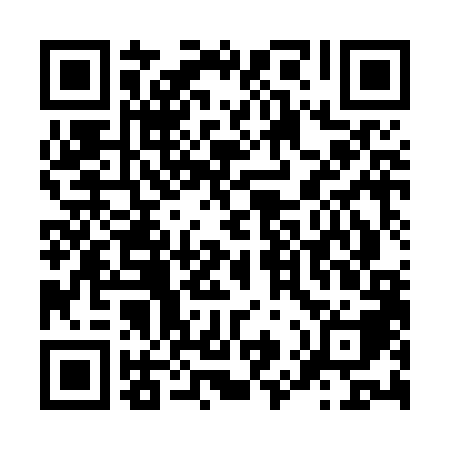 Ramadan times for Oberthau, GermanyMon 11 Mar 2024 - Wed 10 Apr 2024High Latitude Method: Angle Based RulePrayer Calculation Method: Muslim World LeagueAsar Calculation Method: ShafiPrayer times provided by https://www.salahtimes.comDateDayFajrSuhurSunriseDhuhrAsrIftarMaghribIsha11Mon4:424:426:3412:213:276:106:107:5512Tue4:404:406:3112:213:286:126:127:5713Wed4:384:386:2912:213:306:136:137:5814Thu4:354:356:2712:203:316:156:158:0015Fri4:334:336:2512:203:326:176:178:0216Sat4:304:306:2212:203:336:186:188:0417Sun4:284:286:2012:203:346:206:208:0618Mon4:254:256:1812:193:356:226:228:0819Tue4:234:236:1612:193:366:236:238:1020Wed4:204:206:1312:193:376:256:258:1221Thu4:174:176:1112:183:386:276:278:1422Fri4:154:156:0912:183:396:296:298:1623Sat4:124:126:0612:183:406:306:308:1824Sun4:104:106:0412:183:416:326:328:2025Mon4:074:076:0212:173:426:346:348:2226Tue4:044:046:0012:173:436:356:358:2427Wed4:024:025:5712:173:446:376:378:2628Thu3:593:595:5512:163:456:396:398:2829Fri3:563:565:5312:163:466:406:408:3030Sat3:533:535:5112:163:476:426:428:3231Sun4:514:516:481:154:477:447:449:341Mon4:484:486:461:154:487:457:459:362Tue4:454:456:441:154:497:477:479:393Wed4:424:426:421:154:507:497:499:414Thu4:394:396:391:144:517:507:509:435Fri4:364:366:371:144:527:527:529:456Sat4:334:336:351:144:537:547:549:477Sun4:314:316:331:134:547:557:559:508Mon4:284:286:301:134:547:577:579:529Tue4:254:256:281:134:557:597:599:5410Wed4:224:226:261:134:568:008:009:57